							Конспект занятия разработанВоспитателем: ГБОУ СОШ №296                                                                       Фрунзенского района                                                                       Санкт-Петербурга                                                                       Касьяновой Т. Ю.Конспект занятия по ФЭМП«Математическое путешествие»Формирование целостной картины мира(старшая логопедическая группа)Использование современных образовательных технологий: компьютер, интерактивная доска. Цель:выявить и уточнить знания о геометрических фигурах, о цифрах в пределах 5-10 у детей старшего возраста.Задачи:закреплять  знания детей о свойствах предметов по длине, ширине, высоте;закреплять умение обозначать количество числом и цифрой в пределах 5-10;расширять представления детей о частях суток: утро, день, вечер, ночь;развивать представления детей о геометрических фигурах: круг, квадрат, треугольник, прямоугольник, овал; о их структурных элементах: сторона, угол, их количество;развивать умения  детей определять пространственные направления  от себя (вперед-назад, направо-налево, вверх-вниз);развивать внимание, память, мышление, речевую активность;воспитывать отзывчивость, дружеские взаимоотношения между сверстниками.Материал к занятию:  мультимедийное  оборудование, презентация к занятию с изображением:  весёлых человечков Бима и Бома и их домов, весёлых геометрических фигур (круг, овал, квадрат, прямоугольник, треугольник); чашек, блюдец, схемы выполнения чашек;  счетные цветные палочки  Х. Кюизенера;  Ход занятия Воспитатель встречает детей.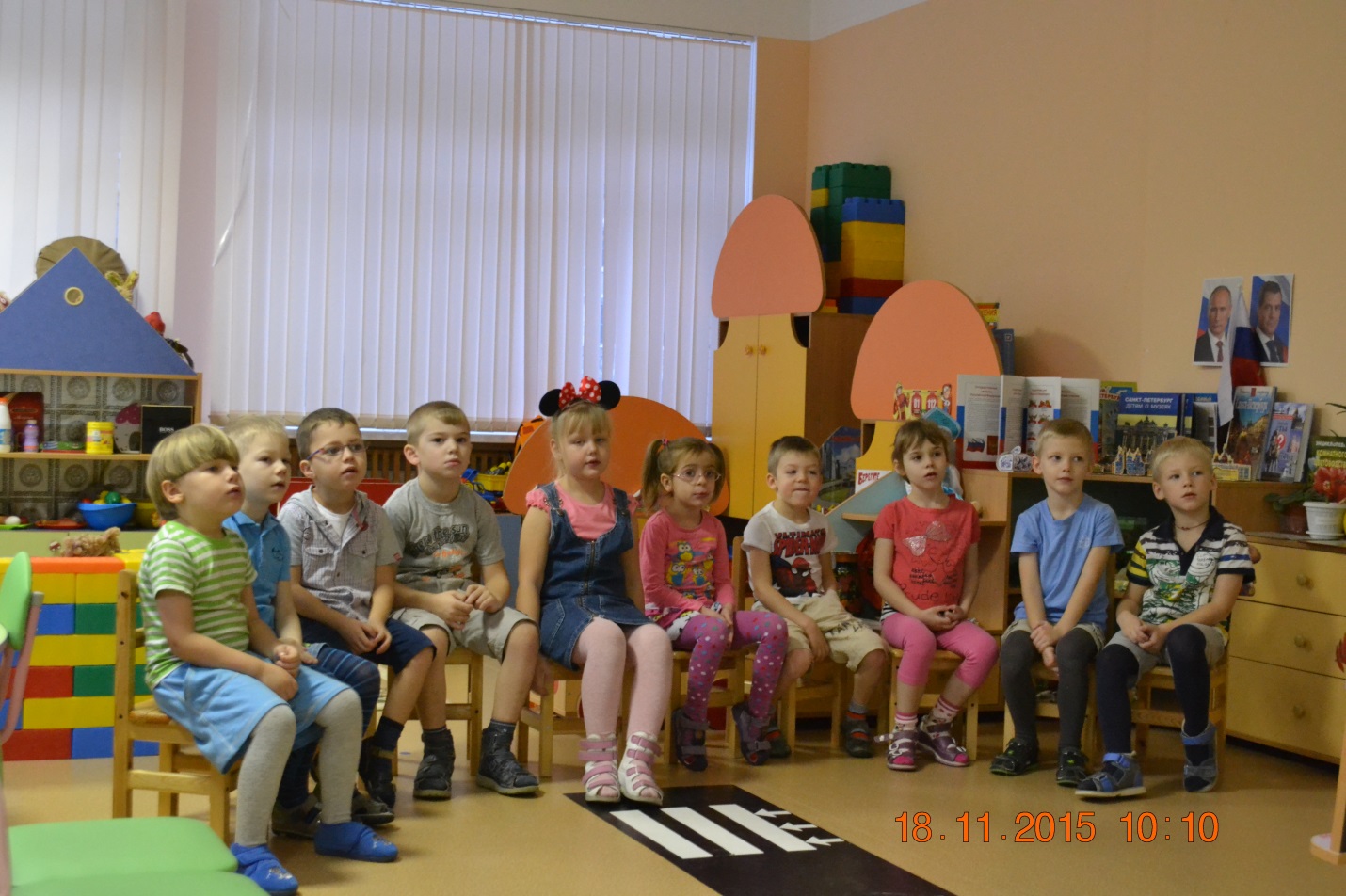 Вдруг влетает воздушный шар с письмом (видео или звуковое). Воспитатель привлекает внимание детей  на письмо и зачитывает письмо: «Здравствуйте, ребята!  Пишут Вам Бим и Бом - мы весёлые человечки и очень дружные ребята. Но с нами случиласьнеприятность, мы поссорились.  Пригласили к себе гостей на чай, только никак не можем сосчитать, сколько нужно чашек для гостей. Вот мы и поссорились. Помогите нам». (Воспитатель обращается к детям, не дочитав письмо)В: Ребята, а что же нам делать?(Ответы детей)В:  Они живут очень далеко, путь не близкий  вы согласны помочь Биму и Бому?Дети: даВ:  Ребята, а как же добраться до них? (Ответы детей)-  Ой я  же забыла дочитать письмо.(воспитатель дочитывает письмо)«Чтобы  быстрее добраться к нам - нужно следовать нашим подсказкам:Сначала пройдите по широкой дорожке, затем идите прямо, поверните на право, прямо, еще раз на право, налево, направо и прямо.»  (Дети встают друг за другом и по указаниям Бима и Бома двигаются) ( дети подходят к экрану, на котором изображена опушка леса с домиками, садятся на стульчики)Слайд № 2    Опушка леса  с домиками.В: Ребята, Бим и Бом живут на опушке леса, каждый в своём домике.  А вот и они. Слайд № 3      Бим, Бом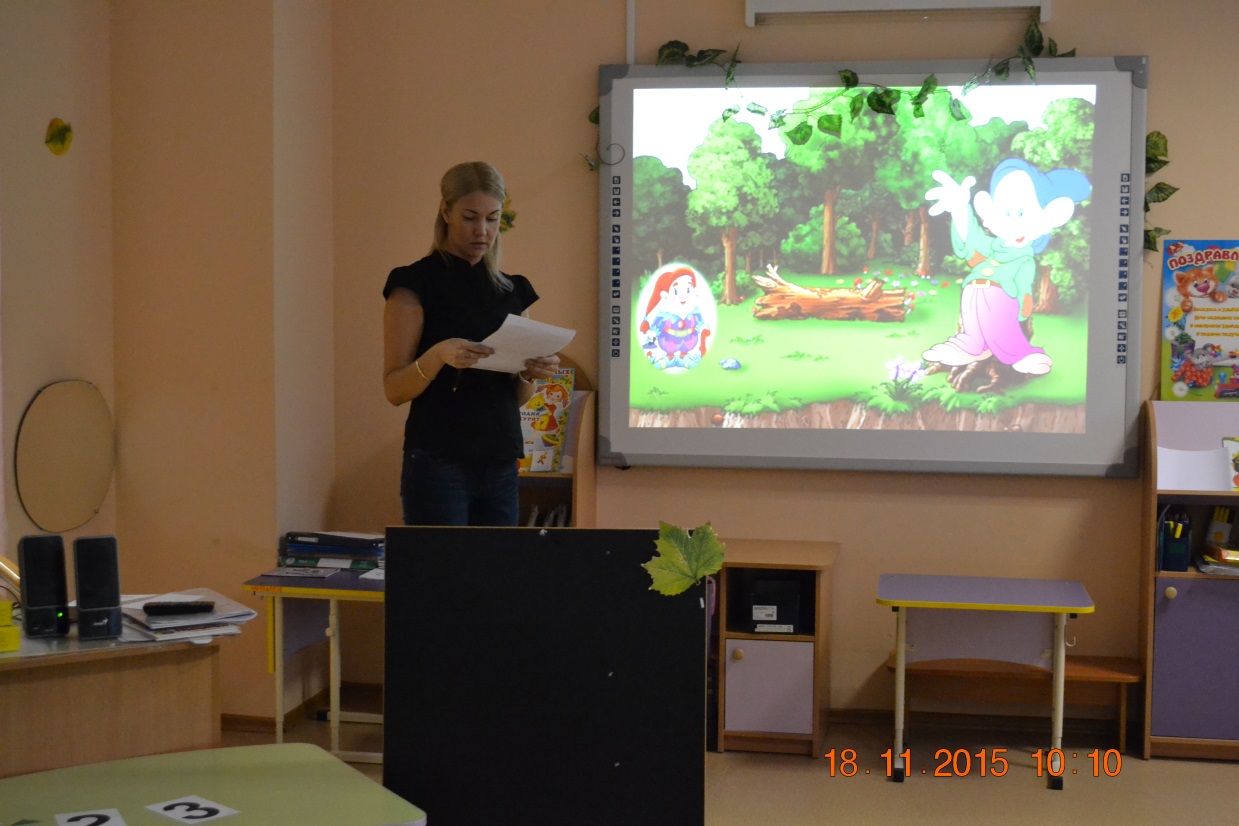 - Как вы думаете, Бим в каком доме живет (если он высокий), а в каком Бом (если он низкий)?Дети: Бим живет в высоком доме, а Бом в низком (маленьком) доме.В: Ребята, пока Бим и Бом ссорились совсем забыли когда нужно обедать и ужинать. Давайте им напомним. Упражнение «Закончи предложение»- Спим мы ночью, а делаем зарядку…(утром)- Завтракаем мы утром, а обедаем…(днем)- Обедаем мы днем, а ужинаем…(вечером)- Ужинаем мы вечером, а спим…(ночью)- Солнце светит днём, а луна …(ночью)В: Молодцы! Теперь весёлые человечки все запомнят.В: А вот и их гости - весёлые фигурки. Бим и Бом узнали своих знакомых.Слайд № 4 Геометрические фигуры: треугольник, круг, квадрат, овал, прямоугольник.- Ребята, а вы узнали их? Назовите их по именам (дети называют их, показывают стороны, углы).В: Сколько сторон у треугольника? Сколько углов? А у квадрата сколько сторон? Сколько углов? Покажите.В: Бим и Бом пригласили весёлых человечков на чай, да вот только не могут разобраться, сколько нужно чашек и сколько блюдец, просят нас помочь им, поможем?В: Только давайте немного отдохнём.Физкультминутка:Аист, аист длинноногий,Покажи домой дорогу.Топай правою ногой,Топай левою ногой,Снова – правою ногой,Снова - левою ногой,После - правою ногой,После – левою ногой.Вот тогда придёшь домой!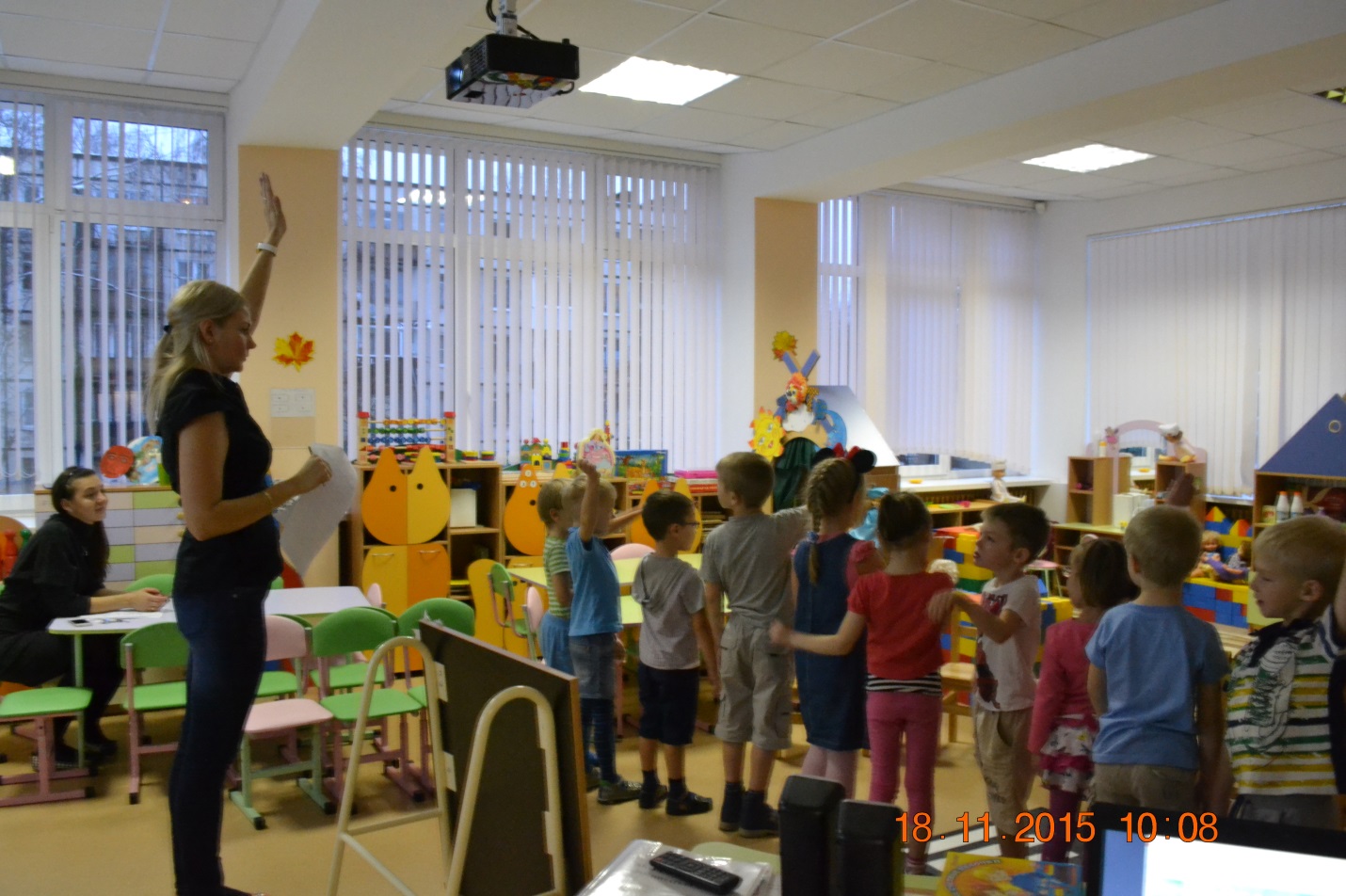 Слайд №5 Чашки с блюдцами- Давайте сосчитаем, сколько всего веселых человечков? (5)- Сколько нужно чашек для них? (5) Найдите и покажите цифру 5.- А сколько нужно блюдец? (5)- Сколько чашек, сколько блюдец? (одинаково, поровну).- Давайте сосчитаем, сколько всего посуды  вместе? (10) Найдите цифру 10.- Найдите мне остальные цифры 2,3,4, и т. д. (дети находят на столе и показывают).- Ребята, одну чашечку уронили нечаянно, и она разбилась, сколько осталось чашек? (4)- Это больше или меньше? (меньше)- На сколько меньше? (на одну чашку)- Молодцы, правильно.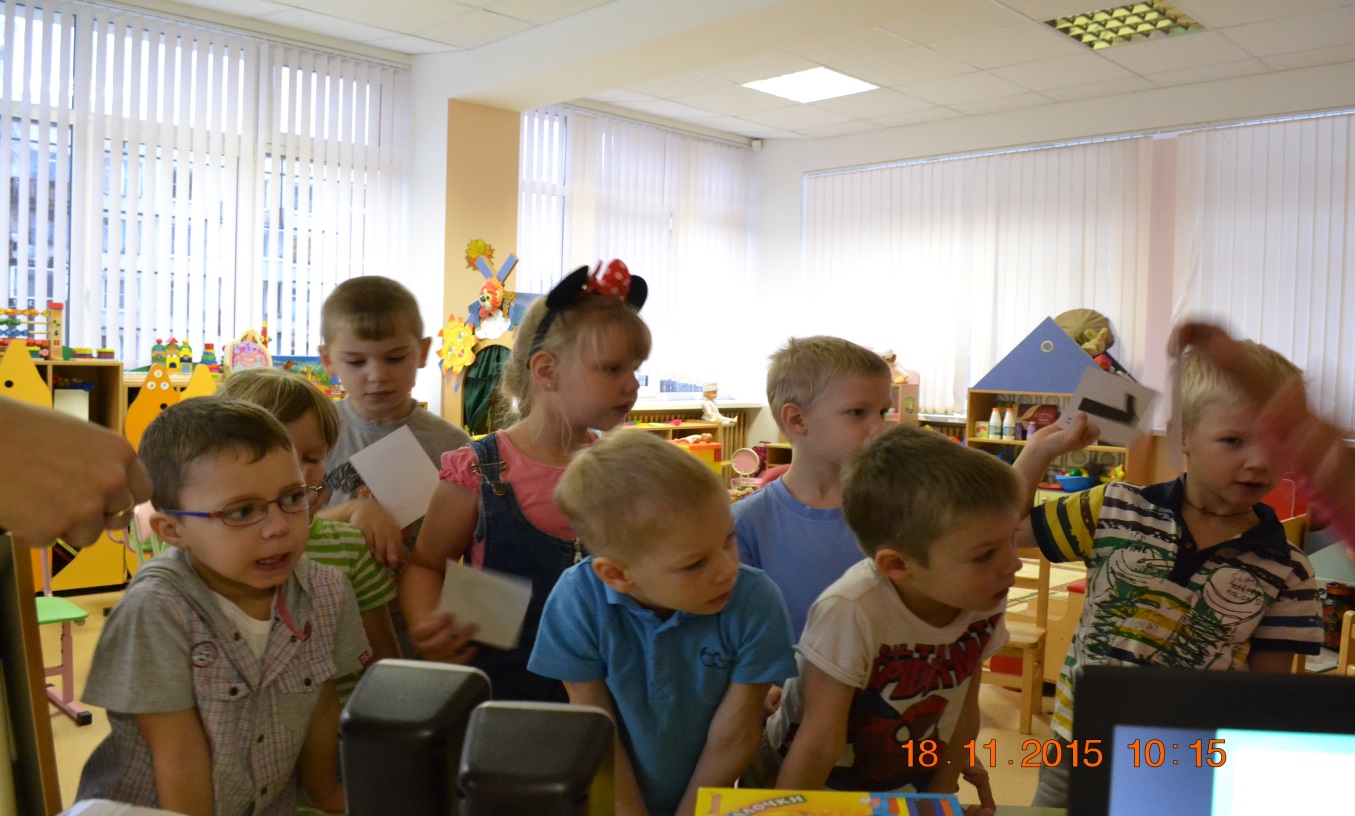 Физкультминутка: «Три медведя»Три медведя шли домой (дети шагают покачиваясь)Папа был большой-большой (руки вверх)Мама чуть пониже ростом (руки у груди)А сынок малютка просто (приседают)Очень маленький он был (в приседе переваливаются с ноги на ногу)С погремушками ходил. В:  Ребята, вы помните, у Бима и Бома разбилась чашечка, давайте мы с вами сделаем для них много чашечек, целый чайный сервиз, чтобы чашек хватало для всех весёлых человечков. Они  будут очень рады и больше не будут ссориться.Слайд № 6   Образец чашки(Дети по образцу выполняют задание из цветных палочек Х. Кюизенера)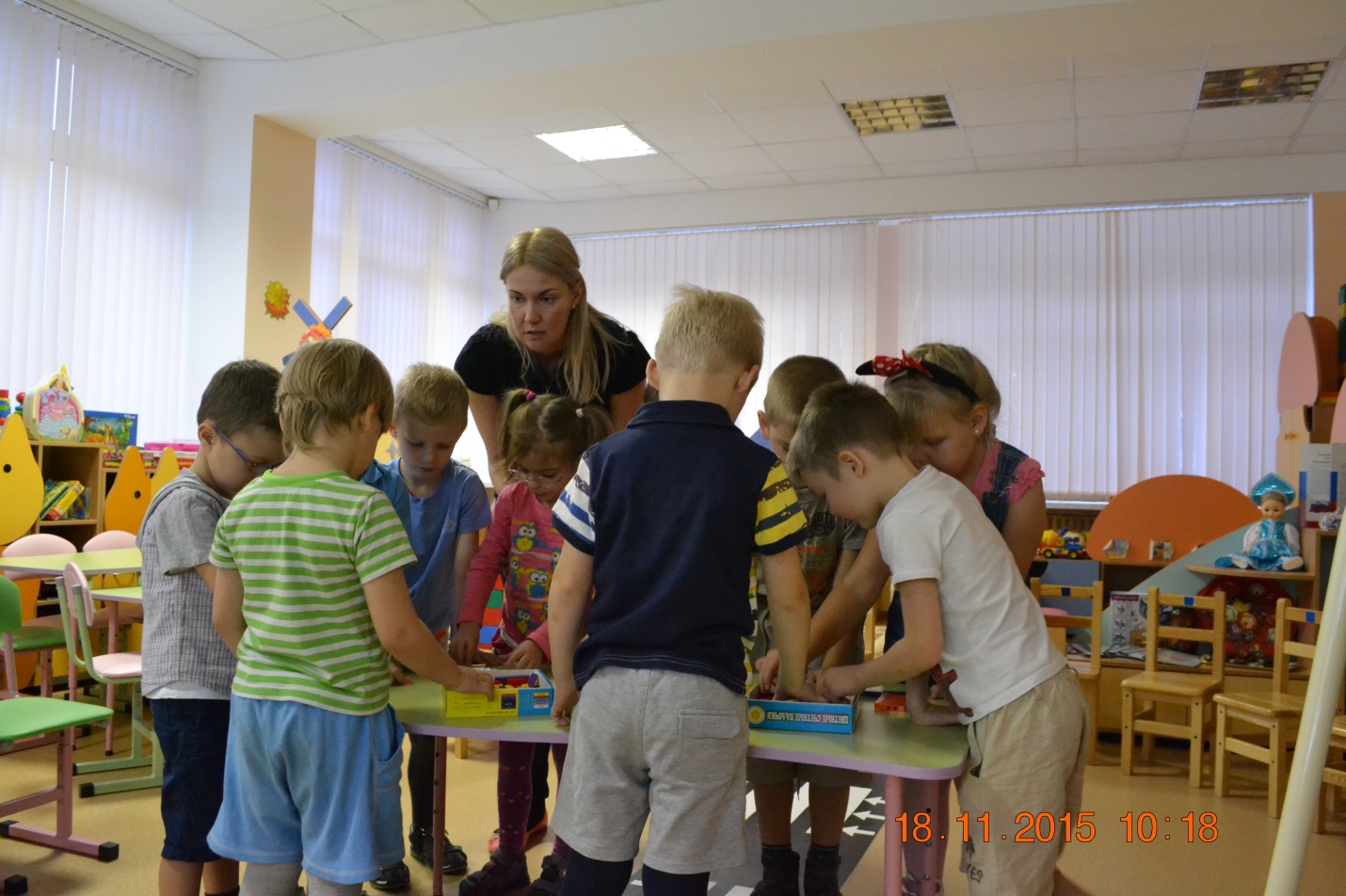 Бим и Бом благодарят детей за чайный сервиз и дарят им подарки (смайлики).Слайд № 7  Смайлики на экране 